UDC – 000.00:000.00THE TITLE IS GIVEN IN CAPITAL LETTERS 14 BOLD P.T. A LINE DOUN IN THE MIDDLEName Surname  The name of the organization                            The address of the organizatione:mail@e:mail ORCID iD: 0000-0000-0000-0000  The name of the CountryName Surname(i)  The name of the organization                            The address of the organizatione:mail@e:mail ORCID iD: 0000-0000-0000-0000  The name of the Countryhttps://doi.org/10.56243/18294898-xxxx.x-xxAbstract Yyyyyyyyyyyyyyyyyyyyyyyyyyyyyyyyyyyyyyyyyyyyyyyyyyyyyyyyyyyyyyyyyyyyyyyyyyyyyyyyyyyyyyyyyyyyyyyyyyyyyyyyyyyyyyyyyyyyyyyyyyyyyyyyyyy. 10 - 15 lines․ Keywords։ yyyyy1, yyyyy2, yyyyy3, yyyyy4, yyyyy5, yyyyy6.Introduction Yyyyyyyyyyyyyyyyyyyyyyyyyyyyyyyyyyyyyyyyyyyyyyyyyyyyyyyyyyyyyyyyyyyyyyyyyyyyyyyyyyyyyyyyyyyyyyyyyyyyyyyyyyyyyyyyyyyyyyyyyyyyyyyyyyyyyyyyyyyyyyyy. The work done by other researchers is presented [with relevant references]. Conflict SettingYyyyyyyyyyyyyyyyyyyyyyyyyyyyyyyyyyyyyyyyyyyyyyyyyyyyyyyyyyyyyyyyyyyyyyyyyyyyyyyyyyyyyyyyyyyyyyyyyyyyyyyyyyyyyyyyyyyyyyyyyyyyyyyyyyy. The purpose and tasks of the work are presented. Research Results   Yyyyyyyyyyyyyyyyyyyyyyyyyyyyyyyyyyyyyyyyyyyyyyyyyyyyyyyyyyyyyyyyyyyyyyyyyyyyyyyyyyyyyyyyyyyyyyyyyyyyyyyyyyyyyyyyyyyyyyyyyyyyyyyyyyyyyyyyyyyyyyyy. A description of the research is presented. The article may also include other sections, in particular Materials and methods, Experimental procedures, Discussion and others.Pictures, diagrams and tables may be used in texts. Formulas are given in or Math Type program in dhe middle and are enumerated in brackets to the right.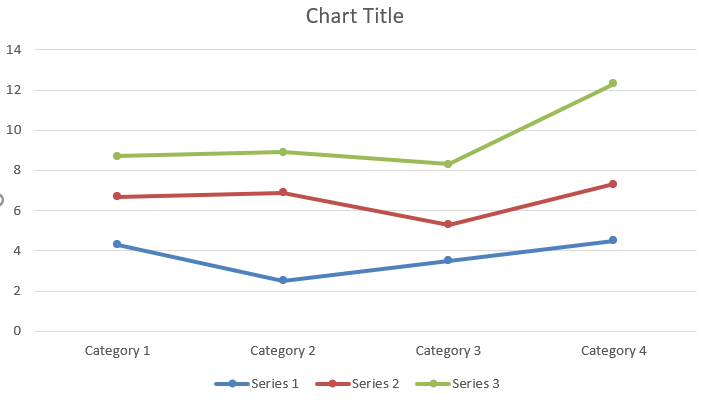 Fig. i. YyyyyyyyyyyyyyyyyyyyyyyyyyyyyyyyyyyyyyyyyTable iYyyyyyyyyyyyyyyyyConclusionYyyyyyyyyyyyyyyyyyyyyyyyyyyyyyyyyyyyyyyyyyyyyyyyyyyyyyyyyyyyyyyyyyyyyyyyyyyyyyyyyyyyyyyyyyyyyyyyyyyyyyyyyyyyyyyyyyyyyyyyyyyyyyyyyyyyyyyyyyyyyyyy.ReferencesSusname N1., Susname N2  (Year) Title //Journal, No, pp. yyy-yyy. https://doi.org/yyyyyy/yyyyyра Yyyyyyyyyyyyyyyyyyy It is filled in with an English translation and the original according to the form given in the instructions. է անգլերեն թարգմանությամբ և բնօրինակով՝ ըստ ցուցումներում բերված ձևի։ Լրացվում է լերեն թարգմանությամբ և բնօրինակով՝ ըստ ցուցումներում բերված тиSubmitted on yy.yy.yyySent for review on xx.xx.xxxx Guaranteed for printing on xx.xx․xxxxX - is completed by the editor. yyyyyyyyiiiiiiii